ҠАРАР    	№ 4	РЕШЕНИЕ28 сентябрь 2015 йыл                                                       28 сентября 2015 годаО повестке дня первого заседания Совета сельского Поселения Кара-Якуповский сельсовет муниципального района Чишминский район  Республики Башкортостан В соответствии с Федеральным законом от 06 октября . № 131-ФЗ «Об общих принципах организации местного самоуправления в Российской Федерации», Уставом сельского поселения Кара-Якуповский сельсовет муниципального района Чишминский район  Республики Башкортостан и Регламентом Совета сельского поселения Кара-Якуповский  сельсовет муниципального района Чишминский район  Республики Башкортостан Совет сельского поселения Кара-Якуповский сельсовет муниципального района Чишминский район  Республики Башкортостан решил:включить в повестку дня первого заседания Совета сельского поселения Кара-Якуповский  сельсовет муниципального района Чишминский район  Республики Башкортостан следующие вопросы:Об избрании главы сельского поселения Кара-Якуповский сельсовет муниципального района Чишминский район Республики Башкортостан Вносит инициативная группа депутатов.О формировании постоянных комиссий Совета сельского поселения Кара-Якуповский сельсовет муниципального района Чишминский район Республики Башкортостан     Вносит инициативная группа депутатов.Об избрании составов постоянных комиссий Совета сельского поселения Кара-Якуповский  сельсовет муниципального района Чишминский район Республики Башкортостан     Вносит инициативная группа депутатов. Об избрании состава Комиссии по соблюдению Регламента Совета, статусу и этике депутата Совета сельского поселения Кара-Якуповский  сельсовет муниципального района Чишминский район Республики БашкортостанВносит инициативная группа депутатов.Об утверждении решений постоянных комиссий Совета об избрании председателей постоянных комиссий Совета сельского поселения Кара-Якуповский сельсовет муниципального района Чишминский район Республики БашкортостанВносят постоянные комиссии СоветаОб утверждении решения Комиссии по соблюдению Регламента  Совета, статусу и этике депутата Совета сельского поселения Кара-Якуповский  сельсовет муниципального района Чишминский район Республики Башкортостан об избрании председателяВносит Комиссия Совета по соблюдению Регламента Совета, статуса и  этики депутата.Об утверждении Регламента Совета сельского поселения Кара-Якуповский сельсовет муниципального района Чишминский район Республики Башкортостан.Вносит Комиссия Совета по соблюдению Регламента Совета, статуса и  этики депутата.Глава сельского поселения Кара-Якуповский сельсоветмуниципального района Чишминский районРеспублики Башкортостан 						Р.З. КарагуловБашҠортостан РеспубликаһыШишмә районыМУНИЦИПАЛЬ РАЙОНЫның  Ҡара-Яҡуп ауыл советы ауыл биЛәмәһе СОВЕТЫ 452160, Ҡара-Яҡуп  ауылы, Үҙәк  урам, 31тел.: 2-75- 41;2-75- 42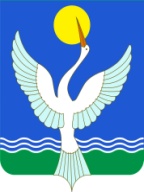 Республика БашкортостанСОВЕТ СЕЛЬСКОГО ПОСЕЛЕНИЯ  Кара-Якуповский сельсоветМУНИЦИПАЛЬНОГО РАЙОНАЧишминскИЙ район452160, с.Кара-Якупово,  ул. Центральная, 31тел.: 2-75- 41; 2-75- 42